If you are buying Secondary School uniform for the first time, 
Here are some of our best sizing tips based on our years of experience:1. Jumpers

Jumpers go by chest size.  We find that sizes 36” and 38” ( which usually fit for ages 13-14 and 15-16 years) are popular sizes for year 8-11 students.  You can measure your child’s chest (at the widest part) just to be sure.  Remember to add 2-3 inches for comfort and movement. 2. Pleated Skirts

The most popular size for years 8-11 in skirts is Size 28” (Ladies size 10).  These have a high waistband and the pleats are stitched down on the hips which makes the hips quite fitted.  You will find it easier to measure a skirt which fits your child nicely and compare this to the waist and hip measurements on the Product Page in the Sizing tab on our website.3. Girls/Boys Trousers

The best way to get this right is to measure a pair of trousers which fit your child nicely.  Measure the waist, below the waistband, and measure the inside leg from crotch to hemline, this will indicate the correct waist and inside leg length to buy.

4. PE T- Shirt

The best-selling size in PE T-Shirts for years 8-11 is size 36/38 (13-14yrs).  If your child is tall or broad, or just likes sportswear to be worn loosely, then select a 38/40. When measuring your child’s chest, add 2 inches for comfort to get the right size.

5. PE Shorts

These go by waist size.  We sell an even split of sizes 28/30” and 32” depending on waist size.  These shorts are elasticated, but we find that they are a neat fit.

6. PE Midlayer with ¼ Zip

These are a narrow fit, Size Small and Medium Adults fit the majority of 8-11’s.7. Training Pants and Leggings
The training pants are elasticated and go by waist size in inches, so measure your child’s waist, we sell mostly size 30-32 waist for year 8-11 boys. In leggings, we sell mostly  Ladies size 10-12, but please note that these are quite close fitting.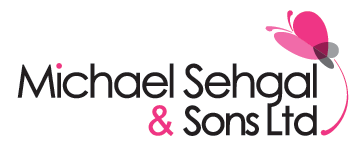 